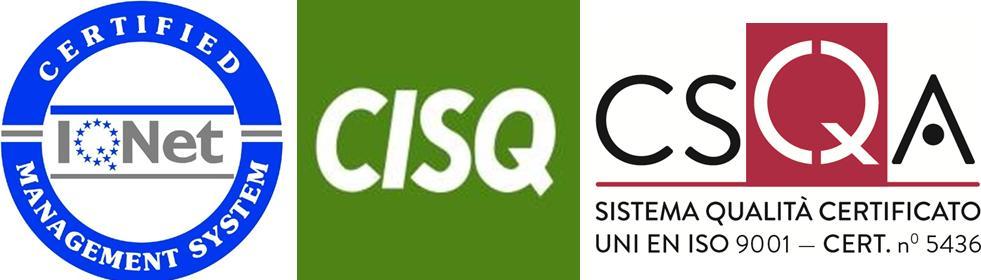 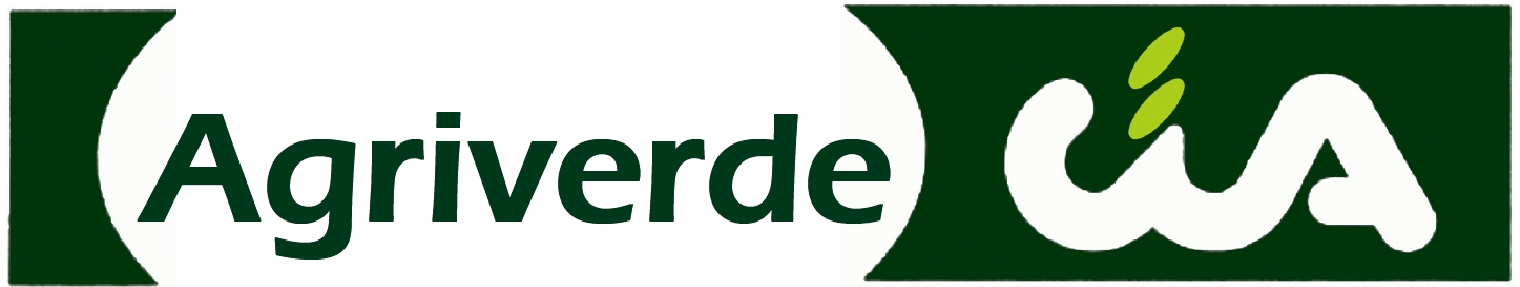 Il sottoscrittoavendo letto il documento “Programma del corso” e i requisiti di partecipazione CHIEDE DI ISCRIVERSI  ALLAE DICHIARA DI IMPEGNARSI a[_]  inviare copia di un documenti di identità (se non socio CIA)[_] versare il contributo di partecipazione al corso nelle modalità che verranno indicate(Luogo)……………, li ……….                     (firma) …………………………………………………………Segue Informativa ai sensi della normativa in materia di protezione dei dati personali (Reg. UE 2016/679 – GDPR)Cognome ________________________________ Nome ______________________________________Codice Fiscale_________________________________________________________________________________Indirizzo di residenza ______________________________________ C.A.P_________________________________Comune di residenza______________________________ _____________________________________________DATI DI CONTATTOe-mail________________________________________________________________________________________recapito telefonico  ___________________________________________________________________-_________Mansione e tipologia azienda di riferimento ________________________________________________________________________________________________________________________________________________________________________(compilare solo se si desidera fattura intestata all’azienda) DATI FATTURAZIONE AZIENDA [_] ditta individuale  [_] societàDenominazione________________________________________________________________________________Indirizzo Sede_________________________________________________________________________________Codice Fiscale ________________________P.IVA_____________________________________________________FORMAZIONE IGIENICO SANITARIA  E  SISTEMA HACCP nello specifico al[_]Corso base (8 ore)di Giovedì 16 maggio 2019 orario 09:00 - 13:00 e 14:00 - 18:00destinatari: Legale rappresentante o resp. autocontrollo[_]Corso di aggiornamento (4 ore)di Giovedì 16 maggio 2019 orario 14:00 - 18:00destinatari: Legale rappresentante o resp. autocontrollo[_]Corso base o di aggiornamento (4 ore)di Giovedì 16 maggio 2019 orario 09:00 - 13:00 destinatari:  DipendentiINFORMATIVA SUL TRATTAMENTO DEI DATI PERSONALI – SERVIZI FORMATIVI                                                                           Aggiornamento agosto 2018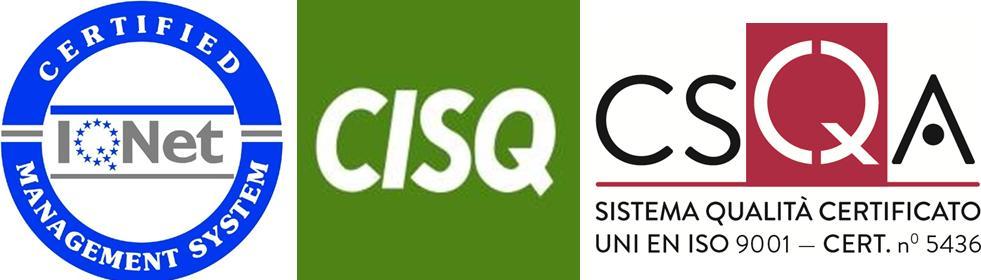 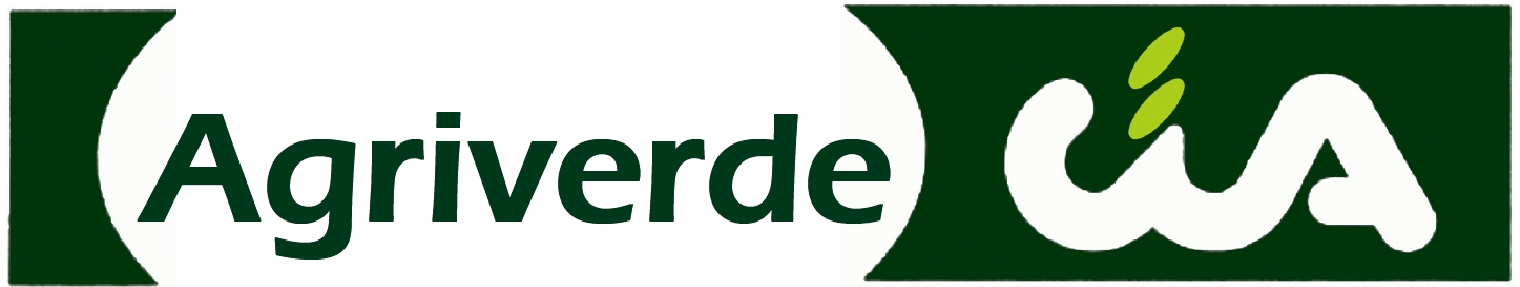 ai sensi della normativa in materia di protezione dei dati personali (Reg. UE 2016/679 – GDPR)La presente Informativa descrive le modalità di trattamento dei dati personali relativi alle persone fisiche che partecipano alle iniziative formative organizzate da Agriverde-CIA srlFINALITÀ DEL TRATTAMENTOI dati personali forniti dagli utenti che richiedono l’iscrizione a iniziative formative organizzate da Agriverde-CIA srl sono utilizzati al fine di eseguire il servizio richiesto e sono comunicati a terzi solo se questo è necessario alla realizzazione dell’iniziativa stessa (es. enti partner, docenti, ecc).
I dati raccolti vengono utilizzati da Agriverde - CIA, nel rispetto delle norme di riferimento, principalmente per le seguenti finalità: 1.garantire la partecipazione ai corsi di formazione in tutte le fasi (iscrizione, erogazione, rilascio attestati); 2.predisporre nuovi corsi rispondenti ai fabbisogni formativi; 3.elaborare in forma statistica dati anonimi e aggregati per monitorare e migliorare l’andamento del servizio formativo.In aggiunta, solo a seguito di consenso libero e informato espresso da parte dell’utente nella sezione “ALTRE FINALITÀ”*, Agriverde-Cia srl tratterà i dati forniti per inviare comunicazioni relative a nuove iniziative formative in programma, eventi organizzati dal gruppo CIA-Agricoltori Italiani Trentino mediante i canali riportati.TIPOLOGIA DEI DATI TRATTATII dati trattati sono quelli forniti direttamente dall’utente in sede di richiesta di iscrizione ai corsi o in occasione di eventi. Si tratta di dati personali identificativi; dati personali di identificazione elettronica; dati di contatto; istruzione e formazione; settore produttivo di riferimento; attività ricreative e interessi; affiliazione.NATURA OBBLIGATORIA O FACOLTATIVA DEL TRATTAMENTOIl conferimento dei dati è facoltativo. Tuttavia il mancato conferimento degli stessi impedisce l’adempimento della richiesta di iscrizione. Il mancato consenso al trattamento dei dati per “ALTRE FINALITÀ”*, così come riportato nella seguente sezione, determina l’impossibilità di inviare all’utente le comunicazioni relative a corsi e altre iniziative organizzate.MODALITÀ DEL TRATTAMENTOIl trattamento dei dati personali viene realizzato mediante procedure cartacee ed elettroniche, atte a garantire la sicurezza e riservatezza degli stessi.MODIFICHELa presente informativa potrà essere modificata in parte o completamente, anche a causa di variazioni della normativa applicabile.DIRITTI DEGLI INTERESSATIGli utenti interessati hanno i diritti di cui all’art. 15 GDPR e, ove applicabili, i diritti di cui agli artt. 16-21 GDPR, nonché il diritto di reclamo all’Autorità Garante. Le richieste vanno rivolte per iscritto al Titolare ai recapiti riportati nel seguente paragrafo.CONSERVAZIONE DEI DATI PERSONALII dati personali conferiti saranno conservati dal Titolare fino a dieci anni oppure non oltre i limiti per l’accertamento imposti dalla legge alle autorità di controllo. I dati personali di cui l’eventuale consenso per attività di comunicazione e marketing sino alla data di recesso del consenso eventualmente prestato.TITOLARE E CONTITOLARE DEL TRATTAMENTOIl titolare del trattamento è Agriverde-Cia srl  soc. unipers. (Dati di contatto Agriverde-CIA srl: Via E. Maccani 199 - 38121 Trento | tel. diretto: 0461.1730489 – centralino: 0461.1730440 | fax 0461.422259 | e-mail: formazione@cia.tn.it - web: www.cia.tn.it | Fb: Cia - Agricoltori Italiani Trentino). La società Agriverde-CIA srl è una emanazione del gruppo di CIA - Agricoltori Italiani Trentino. CIA - Agricoltori Italiani, per alcune attività e specificatamente la gestione del portale Internet e la comunicazione compreso il marketing, è Contitolare del trattamento.*ALTRE FINALITÀ - TRATTAMENTO DEI DATI PERSONALIHo preso atto dall’Informativa che posso essere informato in merito a corsi formativi e altre iniziative del gruppo CIA – Agricoltori Italiani.Ho compreso la finalità e acconsento ad essere aggiornato in merito a quanto sopra mediante uno o più dei seguenti strumenti (scegliere quale):                                [_] posta elettronica                                             [_] SMS                                          [_] iscrizione newsletter(Luogo)……………, li …………....                                            (firma) …………………………………………………………..